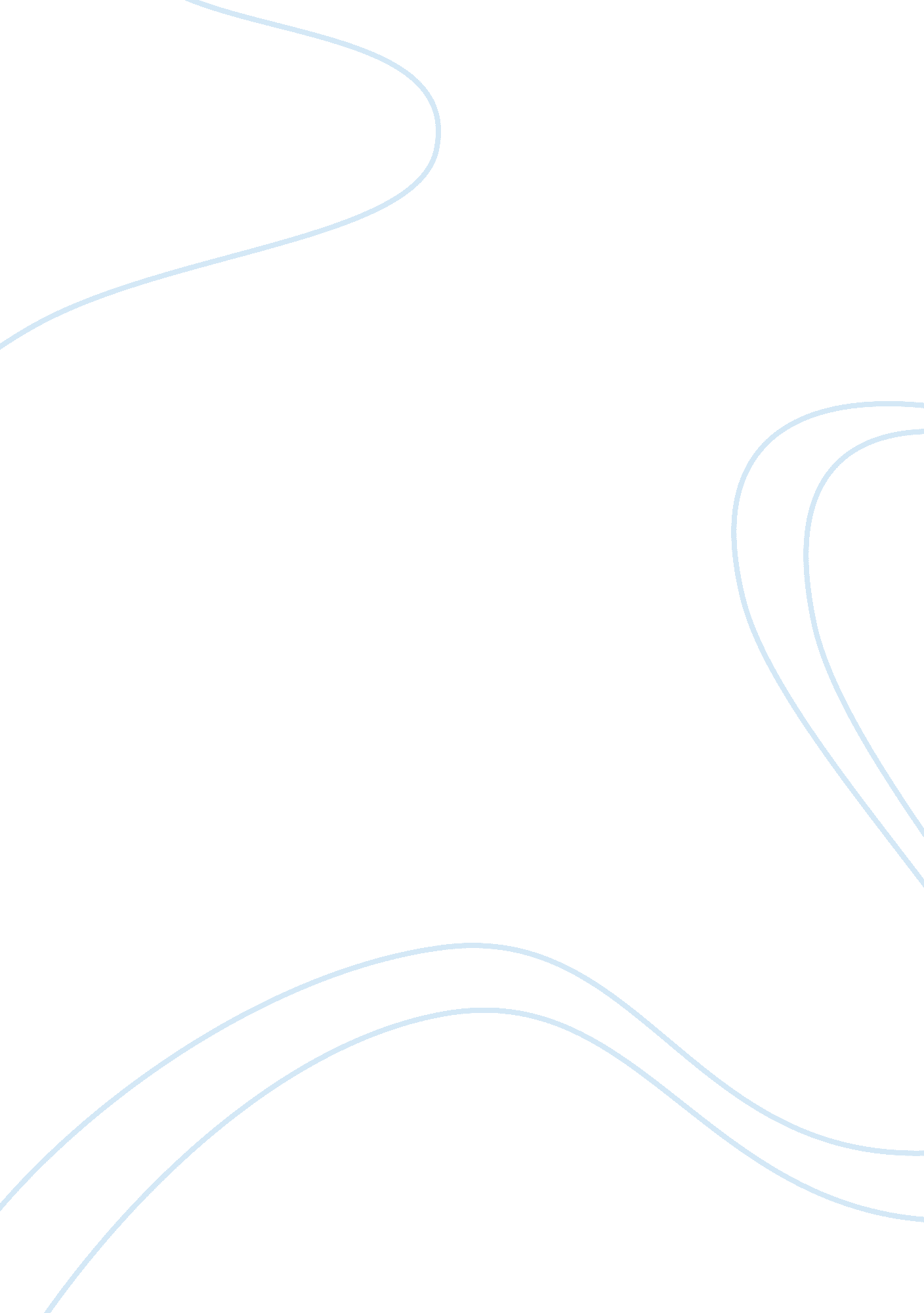 The invention of wings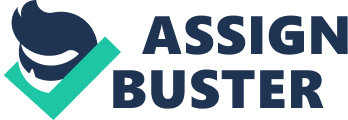 HandfulWhat is Hetty Grinke's nickname? Sewing, curtains, petticoats, quilts, etc. At what craft is Hetty's mother particularly skilled? eleventhFor her ? birthday, Sarah gets her own bedroomSarah witnesses a slave being whipped 
The slave's dress is yellow but the back begins to become red from the blood 
The blood looks like flower petals, rosesSeeing this event causes Sarah to run away from home to not speak for a week: Handful as her personal slave/maidWhat gift does Sarah receive for her birthday? Sarah said she could not accept 
She felt she did not need a slave of her ownHow does Sarah react to this gift? Sarah goes to the libraryWhat does Sarah do during the night, which she is normally banned from doing? A legal manumission document hoping to set Hetty freeWhat does Sarah sign and leave for her father to see? Missus took a gold-tip cane and hit Hetty on the back of her headHow is Hetty punished for causing the smoke in Sarah's room and the potential for a fire? her fatherWho tore up the document that Sarah wrote which freed Hetty? Sarah would ring her bell as a warningWhat does Sarah do to alert Hetty that Missus is coming? CharlotteWhat is the name of Hetty's mother? That she will help her anyway she can to get Hetty freeWhat promise does Sarah make to Hetty's mother? A spool of scarlet threadWhat does Hetty steal from Sarah's room? Emerald silkWhat does Mauma steal? The alphabetWhat does Sarah teach the slave children to do? One-legged punishment 
wind a leather tie around the ankle, pulled that foot behind and hitched tie around the neck, if the ankle drops, the tie chokes the neckHow is Mauma punished? She gathered curatives and headed for Charlotte 
She remembered Rosetta's punishment 
Furious at her motherHow does Sarah react when she discovers how Charlotte was punished? A white man named John PaulWho was Mauma's daddy? A field slave named ShanneyWho was Handful's father? How to readWhat does Sarah begin teaching Hetty? A lawyerWhat does Sarah want to be when she grows up? A limpMauma is allowed to do all the sewing in her room after she comes down with this: It fills with water and turns into mud due to the hurricaneWhat happens to Mauma's room? She is not allowed to enter the library ever again 
She may not use any books in the library 
She may not use any books anywhere except those for her studies 
She may not study any subjects other those approved by her tutor 
No more Latin lessons with her brother (not write, speak or compose it)How does father punish Sarah when he learns that Sarah taught Hetty to read and write? One lash of a strapHow is Hetty punished? She has Hetty write a note saying she can travelHow does Mauma take advantage of Hetty's ability to write? A domestic servant badge (fake)What does Mauma get in order to illegally hire herself out for more work? She wishes to be the new baby's godmotherWhat request does Sarah make to her mother when her mother is giving birth? A spirit treeHetty want to make this: 16At what age does Sarah enter society and start looking for a husbandAngelina, aka: NinaWhat is the name of Sarah's younger sister? taught her he about the evils of slaveryWhat does Sarah teach her sister, " From the days she was in the crib?" Sarah plowed headlong into a slave who spilled drinks on Mr. Burke's trousers 
They were taken to be dried off and they introduced themselvesHow does Sarah meet Mr. BurkeGoodisWhat is the name of the new footman the Grimke's hire when Snow dies? You sat in it rather than stand over it and you were completely immersed with water, copperWhat is special about the Grimke's bathtubA silvershopWhat type of shop does John's father own? A lock of her hairWhat does Burke want from Sarah when they part? Charlotte...$550 
Handful...$500How much money were Hetty and her mother, Charlotte, worth? Taking a bath in the family bathtubWhat does Sarah catch Hetty doing? Denmark VeseyWhat is the name of Mauma's new boyfriend? If he may be her fianceWhat does Burke ask Sarah in the letter he gives her? Impeachment charges to remove him from courtWhat trouble is Sarah's father facing? Mauma is pregnantAt the end of the chapter, the author indicates this about Mauma: Burke has other fiancesWhat does Sarah discover about Burke? Thomas called off the engagement on her behalfWhy does Sarah get angry at Thomas? Handful wore it in her pouch almost everyday since 
She gave it back to Sarah after her failed engagementWhat did Handful do with the button after Sarah tossed it out? Charlotte wouldn't move out of the way for a white woman 
Charlotte then swung her basket, hitting the woman, causing her to fallWhy is Charlotte arrested? She escapedWhat happened to Mauma after she was arrested? Sarah would not marry 
She would give herself to GodWhat vow does Sarah make to herself concerning marriage? Mauma's quilt squaresWhat does Handful find in the trunk? MissusSarah cannot easily sell Hetty. To whom does Sarah give Hetty? African Methodist Episcopal ChurchHandful decides to go to this place so that she can see Denmark Vessey and possibly hear about what happened to Mauma? ConfirmationWhat does nina refuse, which makes her mother furious? The Guard HouseWhere are the members of the African church taken after they are charged with disorderly conduct? The Work HouseWhere is Hetty sent because her owner won't pay the fine? her footWhat part of Handful's body did she injure on the treadmill? Go AwayWhat does Handful say when Sarah goes to see her? PhiladelphiaWhere is Sarah supposed to accompany her father? He took her cane, which used to be Mauma's, and he whittled it to Handful's size and carved the handle into a rabbit headWhat does Goodis do for Handful? The numbers on Denmark Vessey's lottery card which bought his freedomWhat does the # 1884 stand for? Sea airWhat does Dr. Physick prescribe to help Sarah's father feel better? dieFather admits to Sarah that he has come to Long Beach to do this? Susan took Mauma's red scarf and gave her a brown one because the guards would be looking for a woman with a red oneHow did Susan help Mauma? A slave poacher stole her and sold her off somewhereWhat happened to Mauma? Israel MorrisWhat is the name of the Quaker Sarah meets aboard the ship? Mrs. Grimke will choose any six slaves she wants and the rest she will sell or disperse amongst the familyWhat did Master Grimke say in his will about the slaves? Her mother stole her letters to IsraelWhy does Sarah become furious with her mother? his wife passed awayWhat " grave and sorrowful" news does Israel Morris give to Sarah in his letter? Go northWhat does the " inner voice" tell Sarah to do?$10, 000What did father leave for Sarah that will help her with this? for fear Sarah has consumption, coughMother makes up this reason to explain Sarah's reason for going North: Israel is a widower which means that Sarah living with him is scandalous. She also does not like that Sarah will be a tutorWhat is Mother's problem with Sarah going North? her mother's necklaceWhat does Becky give to Sarah, which later gets Sarah in trouble with Catherine? draftees (names of slaves willing to fight for freedom)What does Denmark keep in the Book? inside a quiltWhere does Hetty hide the list? she faintedWhat happens to Henrietta when Handful shows her her injured foot? strikes them with a caneWhat does Missus do to punish slaves? because she is an unmarried woman living in the house of a widower (must remain in good taste)Why does catherine say Sarah must move out? Lucretia MottWhat is the name of the Quaker woman who volunteers to let Sarah stay with her? A bullet moldWhat does Handful volunteer to steal for Denmark? Return homeWhat does Sarah decide to do after receiving nina's letter? City ArsenalWhere does Handful go to steal the bullet mold? QuakerWhat religious group does Sarah officially join before leaving Philadelphia? slave revoltWhat is the rumor going around the city? They will be arrested and whippedWhat is the punishment for any black person who mourns Denmark Vessey in public? MaumaWho returns? her daughter, SkyWho comes with this person? Quaker ministerLucretia Mott encourages Sarah that she can become a: sell her in the springWhat does Missus plan to do with Sky? Reverend William McDowellNina has a crush on this man: She wants to continue with the ministry and she does not believe she can be like RebeccaWhy is Sarah conflicted when Israel asks her to be his wife? In the red and black quilt (first one Handful made)Where did Mauma hide the money they'd been saving to buy their freedom? noWhat was Sarah's answer to Israel's proposal? to leave the Church 
she wants to be a QuakerWhat does nina decide to do when Rev. McDowell refuses to speak publicly against slavery? her nervousness about speakingWhat is keeping Sarah from becoming a minister? Mary and nine slavesWho comes to live at the plantation? MaumaWho dies? They sat on the Negro pewWhat rebellious act do Sarah and Nina do at the Church? She says she and her mother are fully part of ithow does Sarah Mapps react? Nina wrote a letter to William Lloyd Garrison and it was published in The LiberatorWhat does Nina do that gets her in trouble? riceWhat does Sky sprinkle on Mauma's grave to help send her spirit to Africa? Sarah Mapps homeWhere do Sarah and Nina go to live when they are expelled from Catherine's house? Iron muzzle latched on her mouthWhat is Sky's punishment for singing the song about Mary? liquorWhat does Handful trade for Sarah's pamphlet? They will be arrested and imprisoned until they can be sent NorthWhat will happen to Sarah and Nina if they are seen in Charleston again? Theodore WeldWho is Nina's new love interest? Mrs. WhittierWith whom do Sarah and Nina stay when they aren't on their lecturing tour. womens rights/reformWhat issue do Elizor Wright, Theodore Weld, and John Greenleaf, Whittier not want Sarah and Nina to talk about? Little missus said she would burn Mauma's quiltWhat causes Handful to want to run away? TheodoreWho does nina marry? live with nina and Theo on a farmWhat will happen to sarah when nina gets married? Missus mourning dressesWhat does Handful steal to help her and Sky escape? She will free them both upon her deathWhat does Mother say she'll do concerning Hetty and Sky? put on the mourning dresses and travel with SarahHow do Sky and Handful escape the plantation? flourWhat do they use to disguise their skin color? ONTHE INVENTION OF WINGS SPECIFICALLY FOR YOUFOR ONLY$13. 90/PAGEOrder Now 